Information till alla medlemmar i
Bostadsrättsföreningen AsternÅrsmöte, torsdag den 20 april kl. 18.00 i Katedralskolan. 
Motioner ska vara inkomna senast den 20/3. 
Alla är välkomna! 
Städdag, onsdag den 3 maj kl. 18.00–21.00, mer info kommer. 
Varje hus städar sitt hus och sin trädgård m.m. Föreningen bjuder på korvgrillning och fika på Gustav Adolfsgatan 30.
Med vänlig hälsning
Styrelsen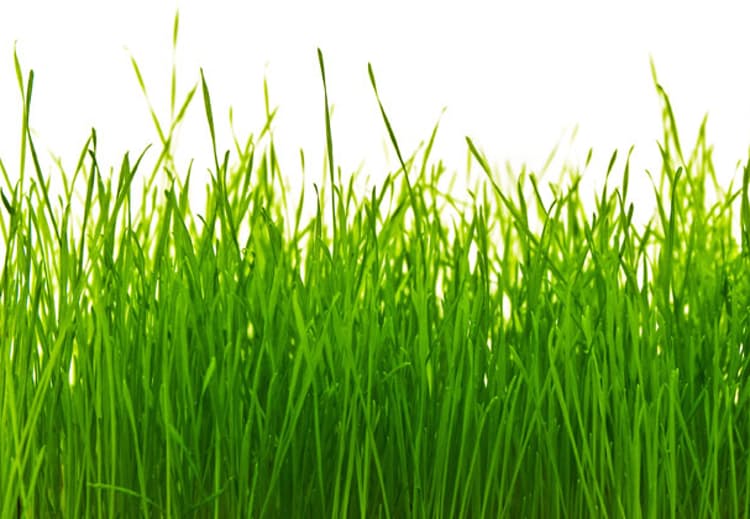 